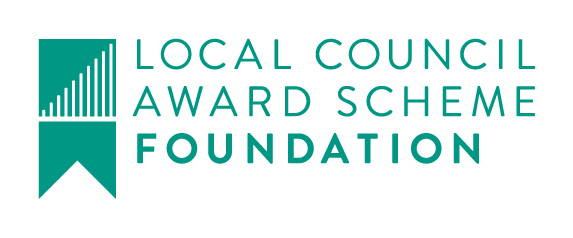  WALDRIDGE PARISH COUNCIL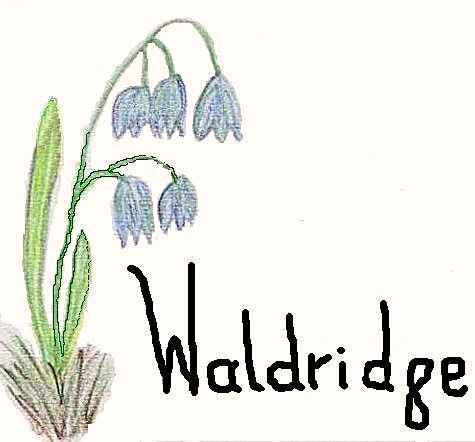 1 Poplar StreetWaldridge VillageCo DurhamDH2 3SETel. 07961 790 990clerk@waldridgeparish.co.uk16th February 2022
Minutes of the Waldridge Parish Council meeting held at the Parish Rooms on Tuesday 8th February 2022 at 7pm.Present: Councillors: Elliott, Morrison, Johnson, Graham and Sexton.Apologies: Councillors: Moist, Lewcock – Accepted.Disclosable Pecuniary Interest Declared: Councillor Elliot – Quote for emergency electrical work to WPC Parish Rooms.Events (Review/Update) -Flowers – Flowers budget to be separated from Events budget.  As January minutes: Cllr. Sexton to lead Flowers.Easter – Cllrs. Graham & Lewcock to lead.  First week of Easter school holidays – Budget: £1000.Beat the Bounds – Cllr. Moist to lead – Budget: £50.Platinum Jubilee Celebrations – All Cllrs. – Budget: £2000.Waldridge Weekender –  All Cllrs. - Council decided that due to the logistics of organising this event in the time available, the Cinema Night and Village Fair held together on the same weekend would replace it – Budget £15,000.Halloween – Cllr. Graham to lead – Budget £1000.Christmas – Care Home Visit – Cllr. Graham to lead – Budget £1000.Christmas – Cllr. Elliott to lead – Budget £5000.
Finance – 	Cllr. Sexton and Clerk to review Budget for 2022/23 and MTFP and feedback at next meeting.Pending financial payments reviewed:Emergency electrical work to Parish Rooms – Initial inspection £220.Cllr. Elliott to arrange payment to Cllr. Sexton - The Merry Tipple - £100.Flowers (£40)Cllr. Elliott to arrange payment of DCC Election Charges.Clerk to forward invoice  from Gallagher for MG Insurance to Cllr. Elliott for payment.Cllr. Sexton to forward invoice for WPC Insurance to Cllr. Elliott for payment.
Staffing - Vacancies and co-option of Councillors discussed.  Motion Passed:  To hold an Online Meeting to interview candidates who could then be signed on as Councillors at the meeting in March.Opening of the Park.  Agreed to hold a celebration of the opening of the new park once DCC have confirmed it is ready for use.  Motion Passed: To spend up to £500 of WPC funds to celebrate opening of the new park.Part (b) – Staffing Matters – Items discussed following the Exclusion of the Public and Press under The Public Bodies (Admission to Meetings) Act 1960 Sec 1 (2).Date & time of next meeting:  Tuesday 8th March.